     Методическое пособие предназначено для практической работы  по изготовлению изделия из глины и включает в себя описание последовательности изготовления, особенности изготовления.(МАУДО «РГДДТ», автор-педагог дополнительного образования Шумаева С.Г.)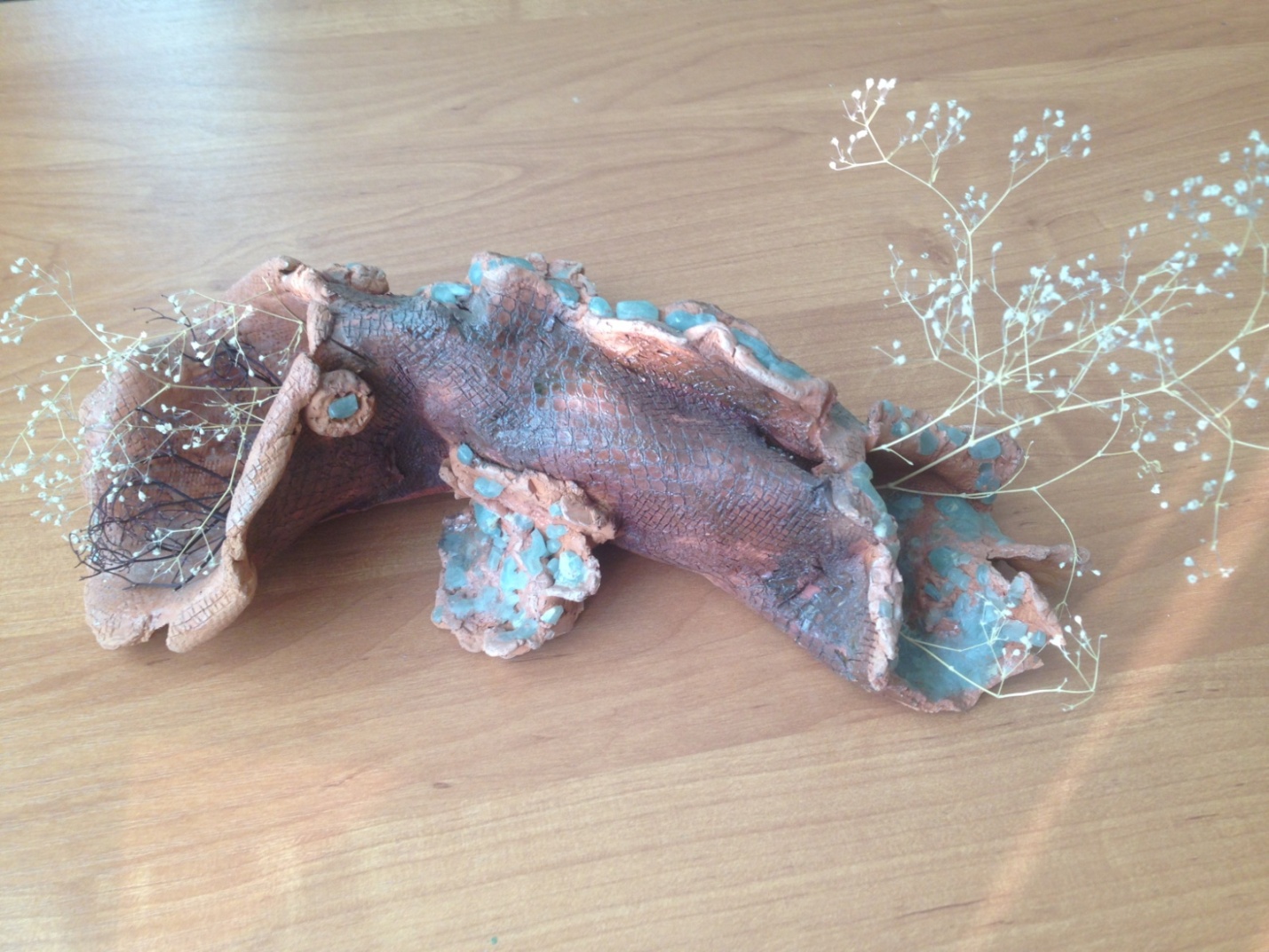 Изделие из глины «Рыбка» (на основе работ с пластом).Глина, конечно, из грязи взялась,Но, обжигаясь в печи, как посуда,Дождик забыла, слякоть и грязь,И превратилась в фигурное чудо!А.ПастернакСколько  можно  сделать интересного из великодушного материала!Можно почувствовать  себя настоящим волшебником, способным                создать свой собственный мир.    Когда-то лепка из глины была рутинной и ничем не примечательной профессией, тогда как сегодня она предстает в образе развивающего творчества, интересного хобби. В наши дни это старинное ремесло, которое, казалось бы, должно исчезнуть под натиском современных технологий, внезапно, наоборот, приобрело второе дыхание и потихоньку выбивается в модные тренды.  О пользе лепки для детей в целом написано довольно много, но далеко не всегда акцент делается на том, что это занятие приносит определенную пользу людям любого возраста, поэтому остановимся на преимуществах выбора в пользу лепки из глины подробнее:Для детей младшего возраста  лепка из глины, вероятно, только начинается – они делают в ней первые шаги и приобретают первые навыки. Для них это занятие полезно быстрым развитием мелкой моторики рук, которые пока не способны двигаться точно и уверенно, но быстро приобретают такие способности благодаря постоянной практике, которая так похожа на увлекательную игру. Без фантазии, пожалуй, тоже не обойтись, ведь вылепить что-то конкретное можно не раньше, чем себе его детально представишь и тщательно продумаешь все шаги на пути к достижению желаемого результата.Для детей  старшего возраста важность и  первенство уже немного меняются. Особенно ,если   они начинали с раннего возраста , старались и проявляли желание активность  все это время. Теоретические и практические навыки  достаточно поняты и наработаны.Дальше  активнее начинает работать фантазия – ребенок теперь не просто продумывает реализацию конкретной, но не им придуманной идеи, а сам пытается выдумать композицию, дизайн фигурки, сюжет поделки и так далее. Так же складывается определённое общение между учениками студии, их круг интересов и занятости. Происходит реклама» определенных занятий вне студии. Всё в совокупности принесёт  явную пользу в воспитании будущего поколения.Даже для взрослых это занятие приносит исключительно пользу и не так важно, когда вы начали – в  детстве или недавно. В первую очередь, работа с глиной очень сильно успокаивает и расслабляет, что в условиях слишком активной современной жизни просто бесценно. Кроме того –это возможность передать знания ,умения своим детям, внукам ,что в данное время немаловажно для внутрисемейной атмосферы./Все те же преимущества дает лепка и из других материалов, наиболее популярным среди которых является всем привычный пластилин, однако, глина требует большей ответственности .Результат–это достойное изделие, которое можно  подать в качестве подарка, дизайнерского изделия./   Последнее время одним из наиболее популярных способов изготовления художественной керамики стал способ лепки из глиняного пласта. Именно этот способ помогает более полно раскрыть природные свойства и пластическую сущность материала, предоставляя при этом возможности свободной импровизации, полета мысли и фантазии исполнителям. Кроме того вначале обучения лепки эта форма  основы изделия более приемлема для выполнения заданий  младшим детям ,а так же другим категориям обучающимся в начале  освоения лепки. В дальнейшем пластовая основа и пластовая  техника представляет  широкие горизонты  в реализации своих возможностей и желаний.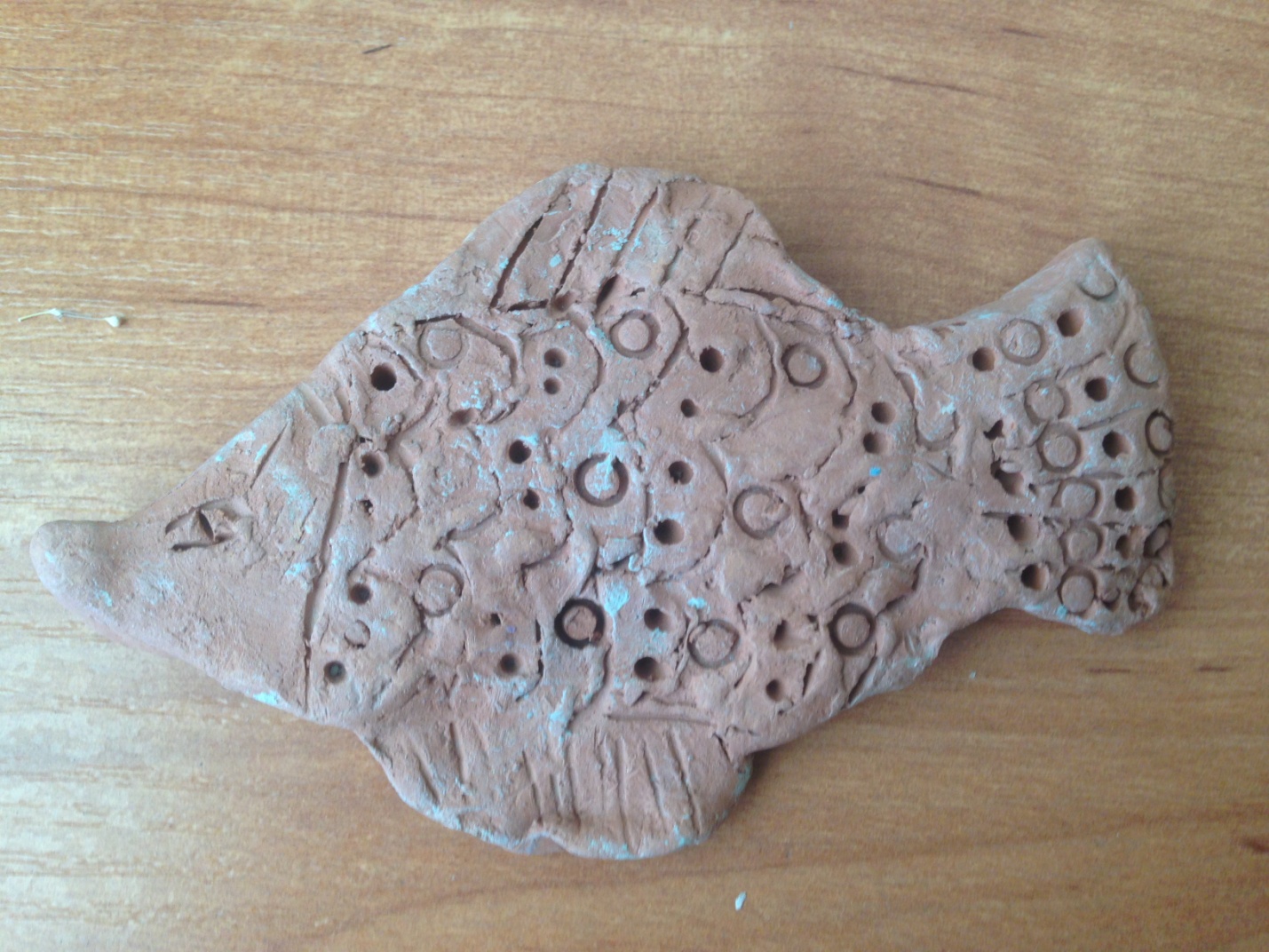    Лепка из пласта предлагает ученикам самые разнообразные способы решения поставленных практических  и творческих задач. Изготовление данного изделия предоставляет для них ещё и   самостоятельное  решение, выводит их мышление на новаторский  уровень, так как именно для творческого мышления характерны гибкость и оригинальность, способность находить  новые идеи.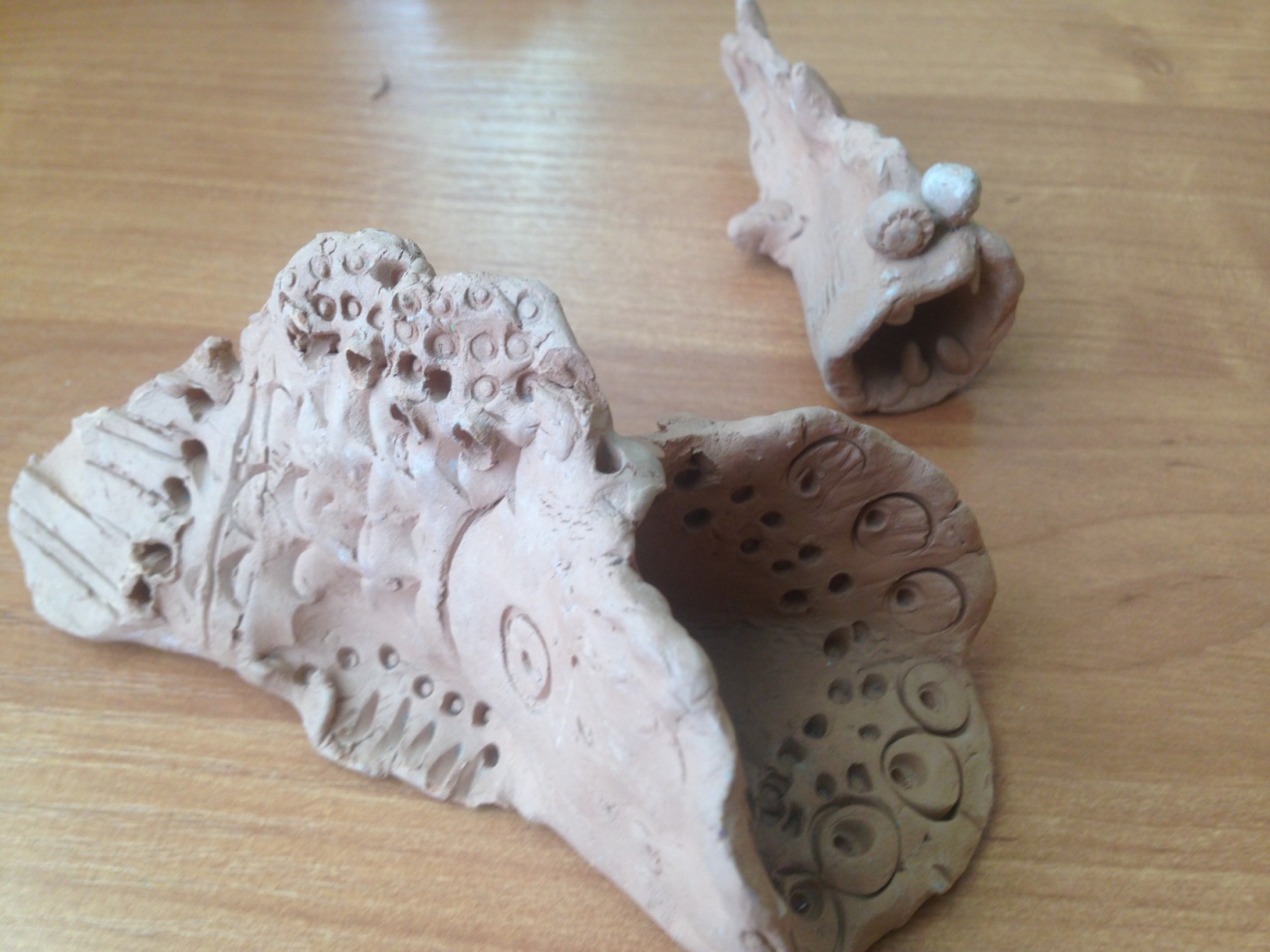     Освоение этого способа способствует раскрепощению обучаемого,  отходу его от реального представления образа к стилизованному, ведет к развитию образно-ассоциативного мышления, учит думать и выражать свои мысли в характерной только для этого человека форме.     Лепка данного изделия способом из пласта ориентирована на разный возраст, но примерно с 6 лет, так как необходима  степень подготовленности обучаемого. К реализации поставленной цели- возможности  изготовления  данного изделия «Рыбка», необходимо  иметь определенные навыки и умения, владеть основными приёмами лепки (т.е. обучающийся сначала осваивает способ лепки из куска, способу лепки из глиняного жгута). А так же имеет представление о декорировании изделий  (процарапыванием, штампами, налепами, росписью).Цель: развить способности к творческому восприятию и мышлению. Изготовление  глиняной работы на основе пласта - «Рыбка». Задачи:1.Создать условия для самовыражения учащихся, развить их воображение и фантазию;2.Развить способности применять полученные знания в различных незнакомых заданиях;3. Практической работы с пластом;4.Закрепить приёмы стилизации и трансформации образа.5.Возможность «увидеть» как форма заготовки диктует форму выражения изделия;6.Возможность декорирования нетрадиционными материалами.Оборудование и материалы:- печь для обжига;-готовая глина;-глазури, ангобы;- «Краски по керамике»( имитирует нанесенную глазурь);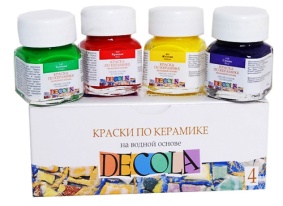 -акриловые краски;- доска для лепки;- тканевая салфетка (прим. размер 30/30);-скалка для раскатывания пласта; так же можно использовать нехитрое приспособление- оборудование для раскатки пласта ,задавая определённую толщину пласта: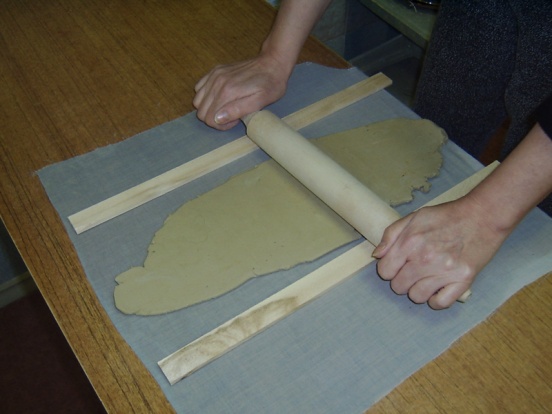 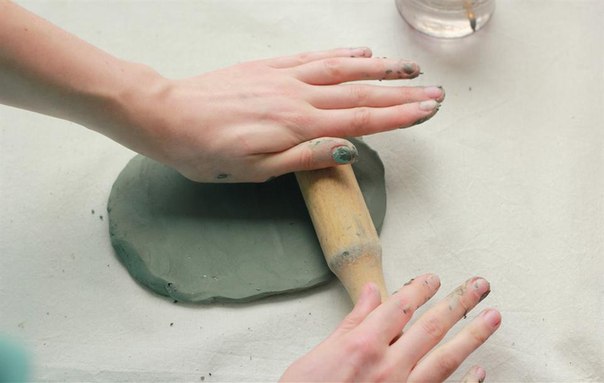 -шликер (разведённая до консистенции сметаны данная глина): 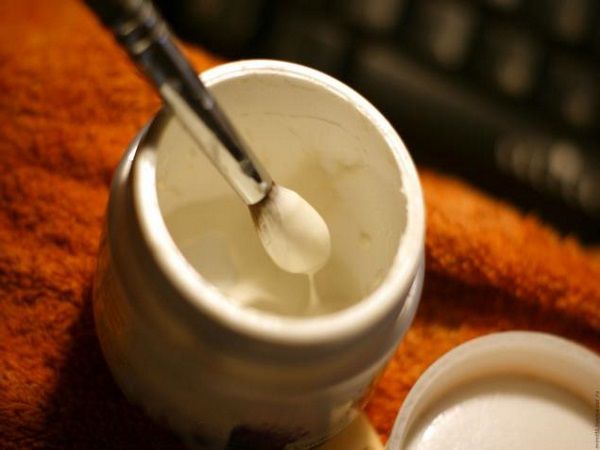 -кисти для шликера;-стеки: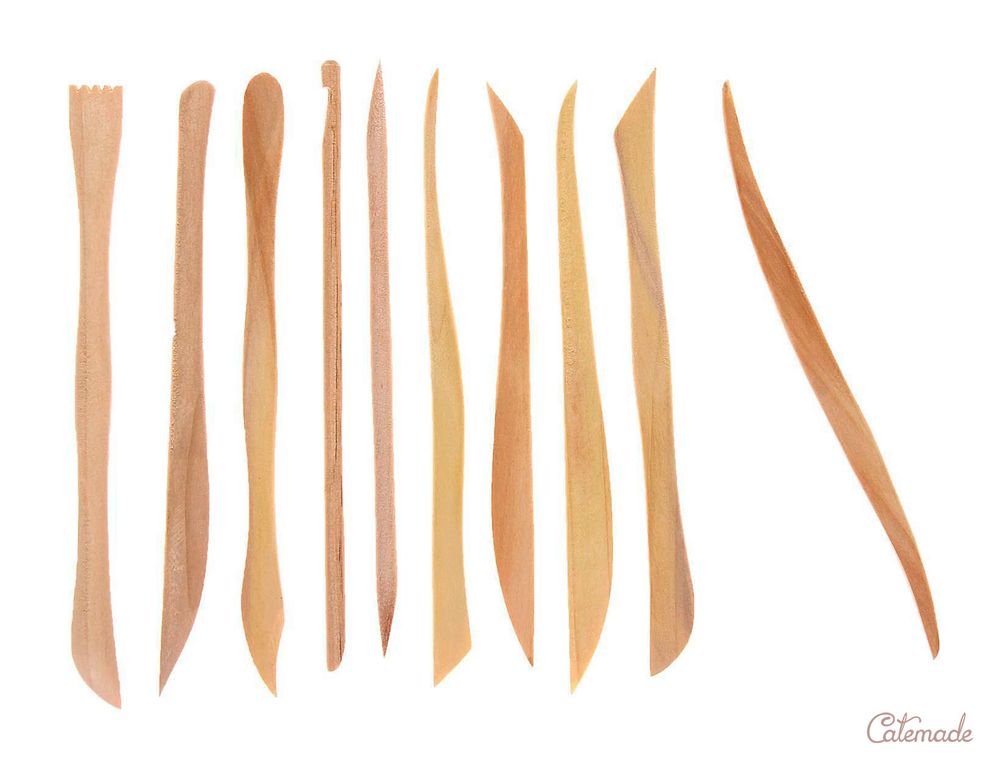 -материал для тиснения и декорирования (напр.: ажурные салфетки, мешковина, штампы, пуговицы, ракушки, битое стекло или стеклянный бисер,а так же засушенные травы ,цветы-сухоцветы);-несколько образцов готовых работ в данной технике;Ход занятия:1.Перед работой хорошо проминаем глину: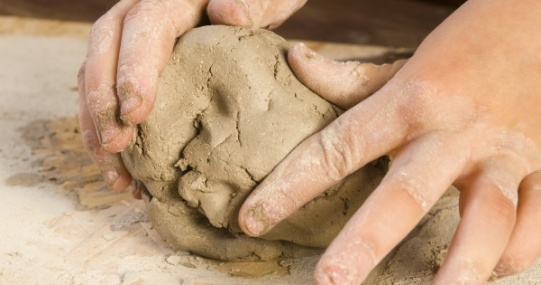 Затем формируем ком: 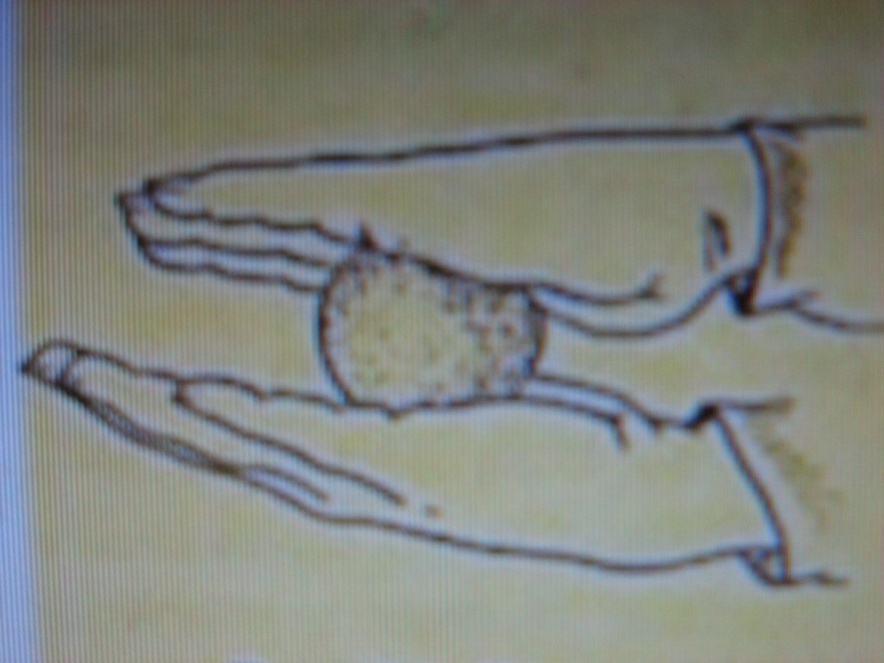 Затем, сжатием её между ладонями, образовываем «лепёшку», которая не должна быть тоньше полсантиметра; 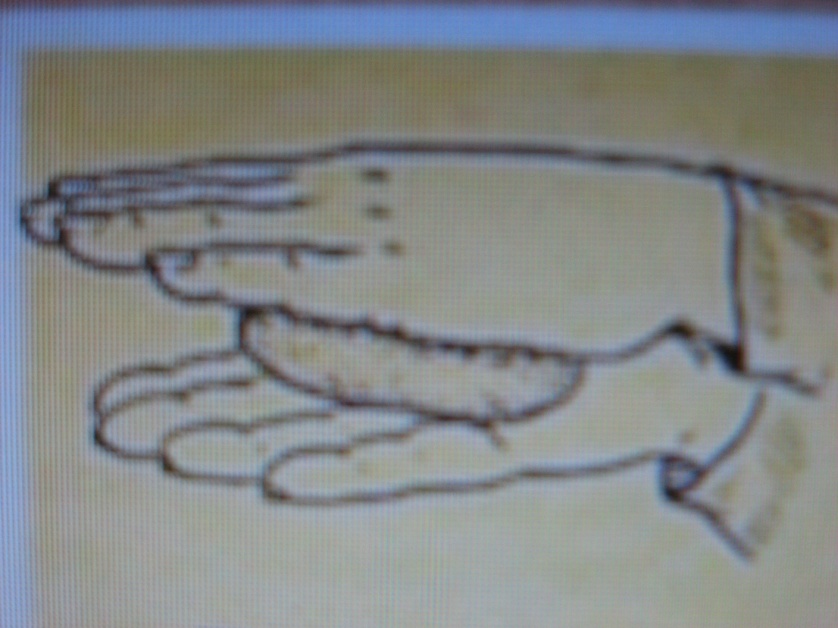 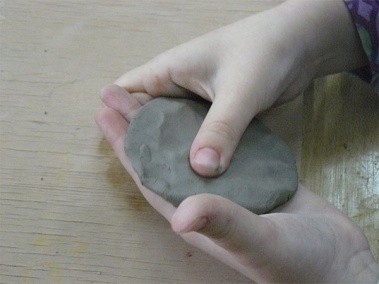 2.Раскатываем «лепёшку» между  тканевыми салфетками :   б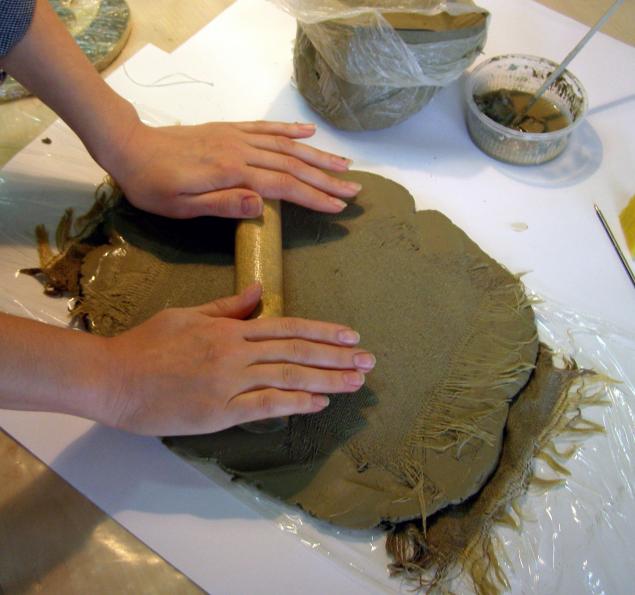 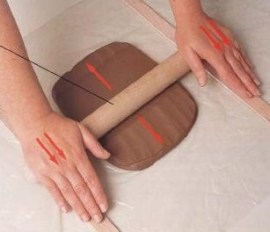 Пласт не быть очень тонким! Если до раскатывания пласт уже вышел тонкий,то работу начинаем сначала-сминаем в ком глину ,проминаем и сжимаем. Если же он был  не мене 0.5 см, то его можно просто выложить на салфетку и разровнять скалкой;Кроме предложенных вариантов раскатки пласта есть ещё несложный вид оборудования для раскатки пластов: 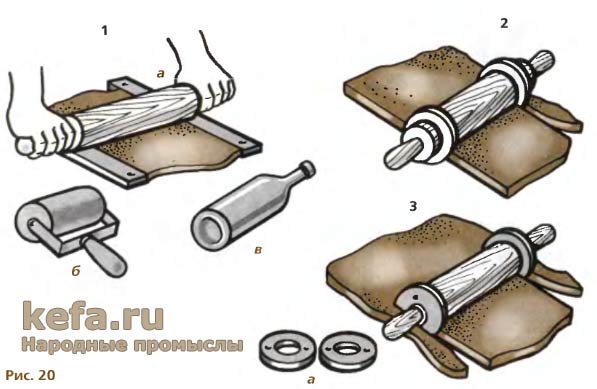 Можно заранее подумать над размерами, формой и видом изделия: - от величины глиняного кома зависит размеры изделия; -форму «лепёшки» можно скалкой  формировать: если катать больше в одну сторон , то «рыба» получится вытянутой формой, а из круглого блина- шарообразной. - если автор хочет декорированный пласт, то нужно прокатать между тканевой салфеткой и ажурной салфеткой (или, например, мешковиной); 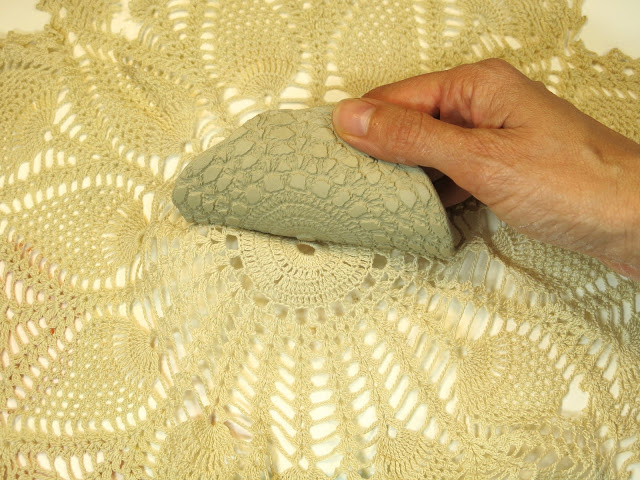 3.Раскатав пласт, уверенно и аккуратно соединяем два противоположных края, оставляя не слепленным один из сторон пласта;4.С другой стороны пласта  формируем «хвост» рыбки ,по своему желанию, учитывая особенности материала ( слишком тонко формировать не следует);5.Проходит обжиг изделия в муфельной печи;6. Можно по желанию расписать ангобами, глазурями: до обжига и  после утильного обжига(после одного обжига наносится глазурь. Ангобы наносятся до утильного обжига). Это в основном предлагается старшему возрасту.Есть возможность расписать специальными красками для керамики , акриловыми красками уже готовое изделие, прошедшее обжиг (это удобно  для работы с маленькими детьми):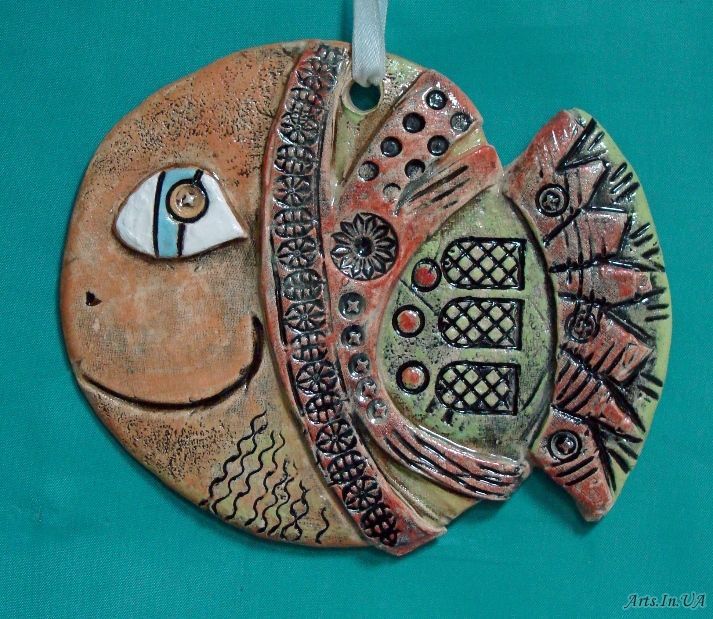 7.Декорируем стеками, материалом для тиснения, налепами ,стекляшками =бисером, а так же сухоцветами:- стеки- желаемые отверстия для украшения и крепления-оформления в дальнейшем .Рваные края «плавников»;-материал для тиснения- штампы,пуговицами,ракушками получаем оттиски «чешуи»,«глаз» и т.д.;Штампы и оттиски: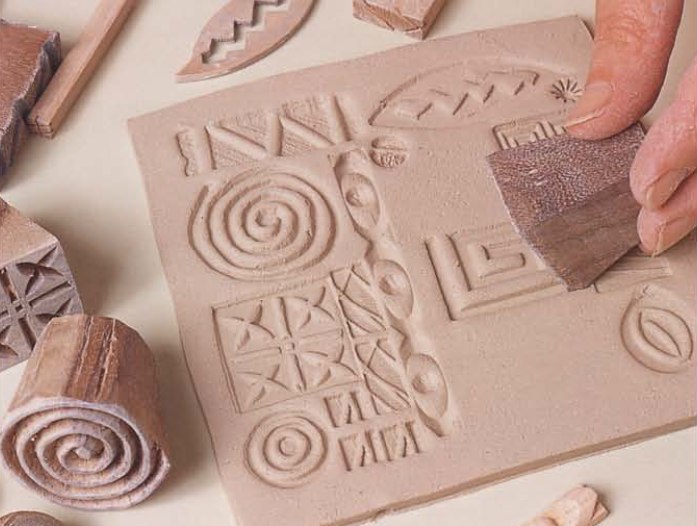 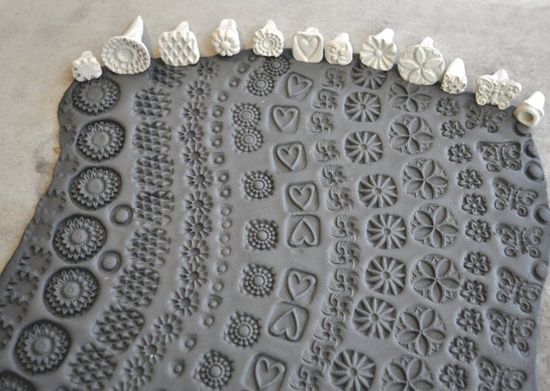 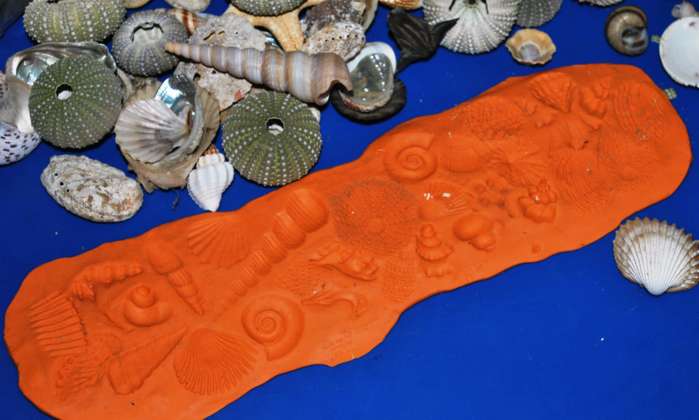 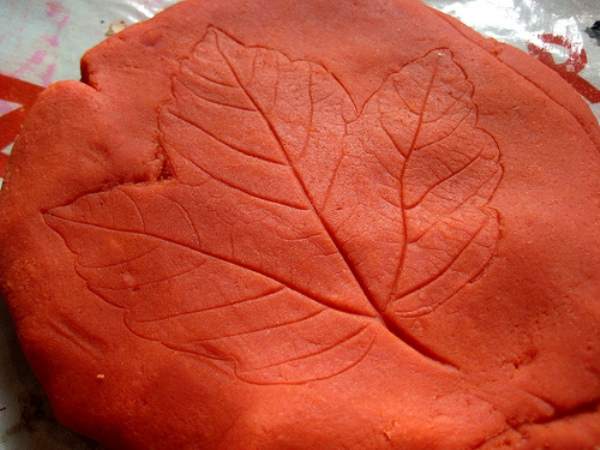 -налепами-».При желании вместо оттиска «глаз» можно сделать их  налепами: формируя из глины шарики, прикрепляем их шликером  к месту для «глазок».Так же делаем и «зубки». А так же можно сделать и «чешую» рыбки-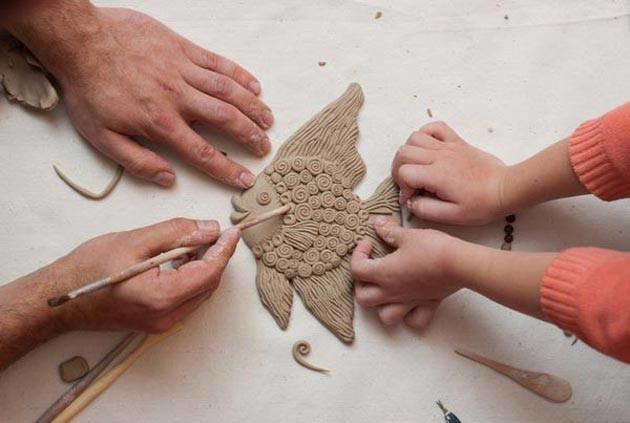 -стеки и налепы.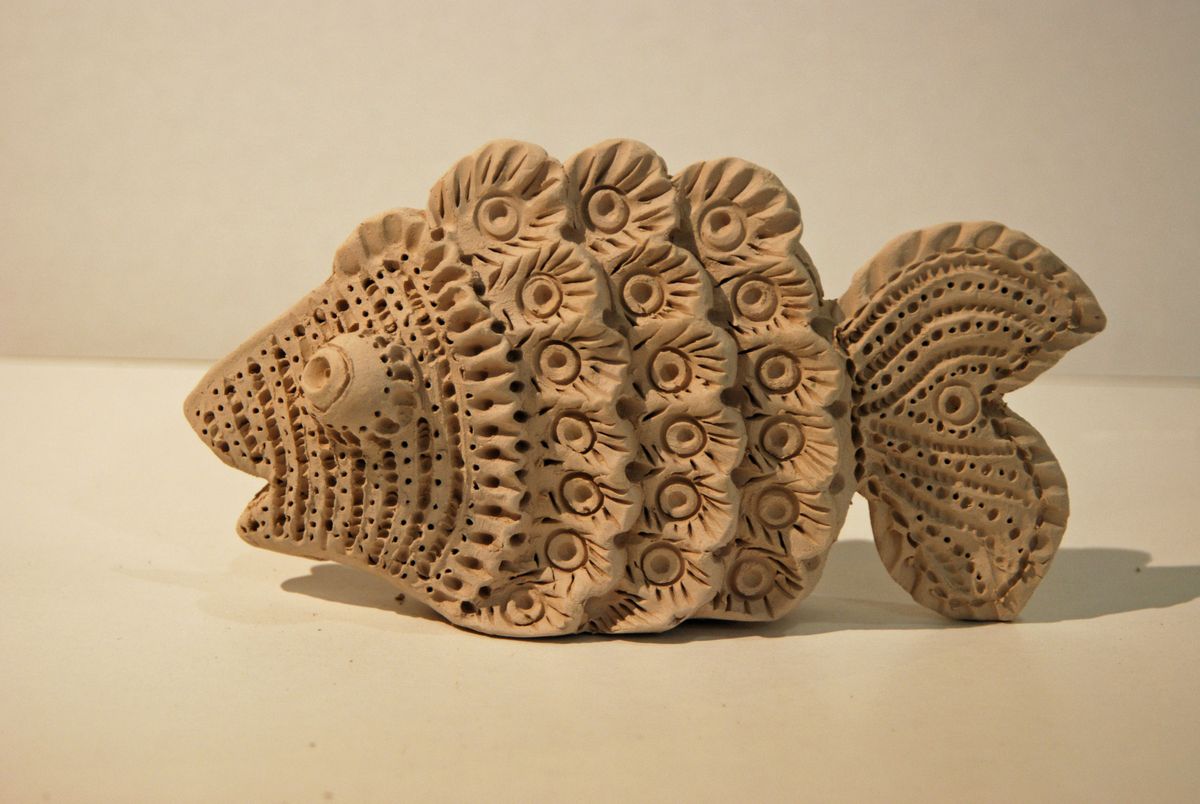 -стекло/бисер вминаем в глину где требуется.!!!ВНИМАНИЕ!!! Со стеклом  работать  взрослым, старшему школьному возрасту. Можно вместо стекла использовать стеклянный бисер(а так же интересен вариант     стекло= бисер). Стекло, бисер - в дальнейшем, т.е. при обжиге расплавится, придавая изделию неповторимый вид. (Предоставленный  метод декорирования является находкой автора данной методики) .   Создан предмет дизайна квартиры, оформляется  любое помещение. 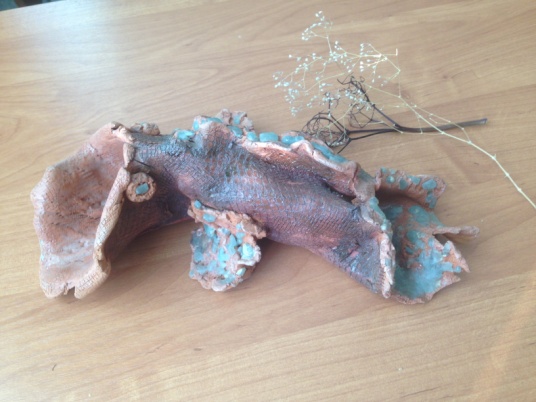 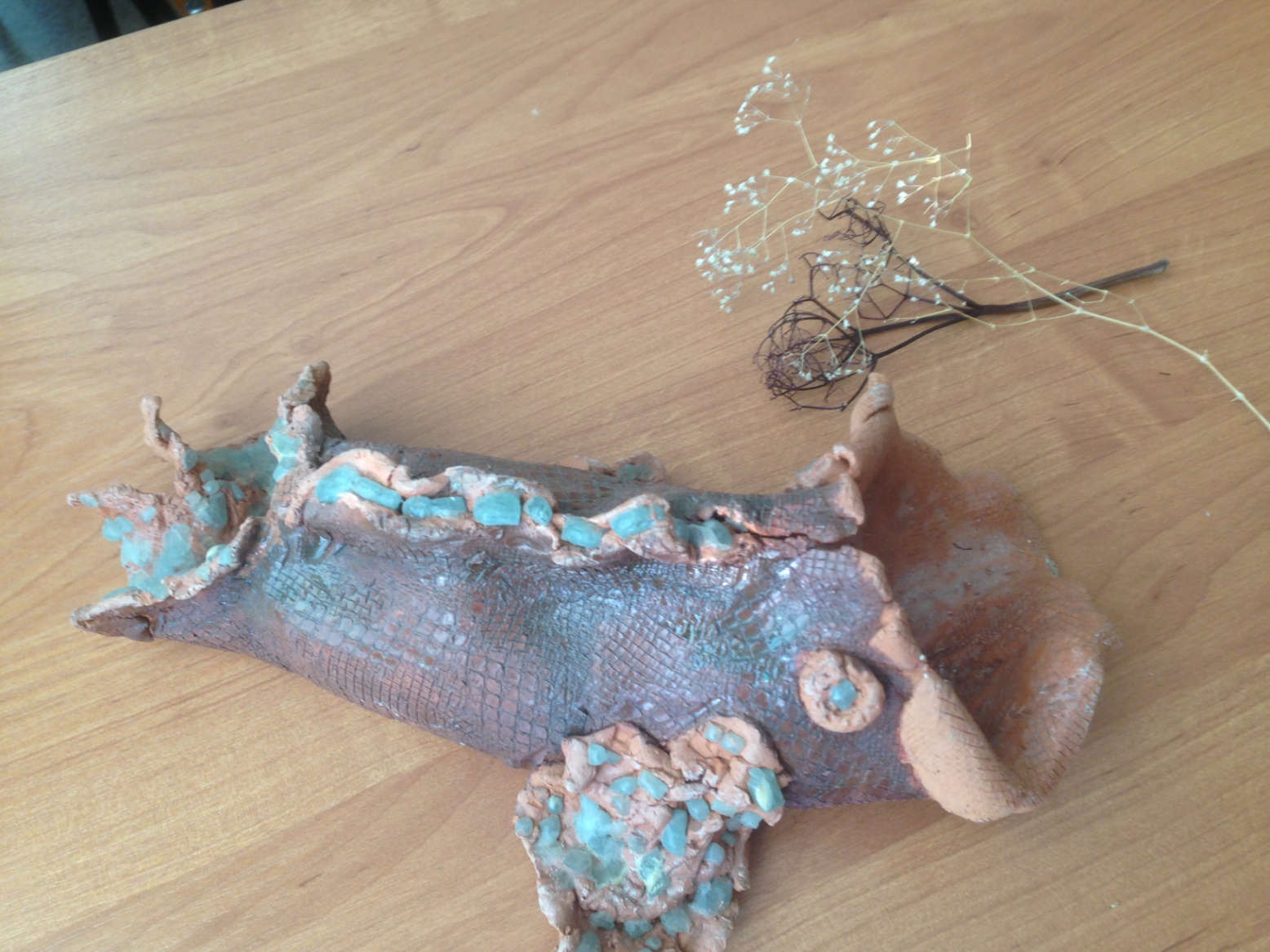 После обжига изделия можно декорировать сухоцветами. В данном случае получается «Рыба-ваза». Данные изделия и способ их изготовления являются авторскими наработками.Изготовленные изделия группой  учащихся можно представить на выставках, конкурсах, оформив их в единую композицию.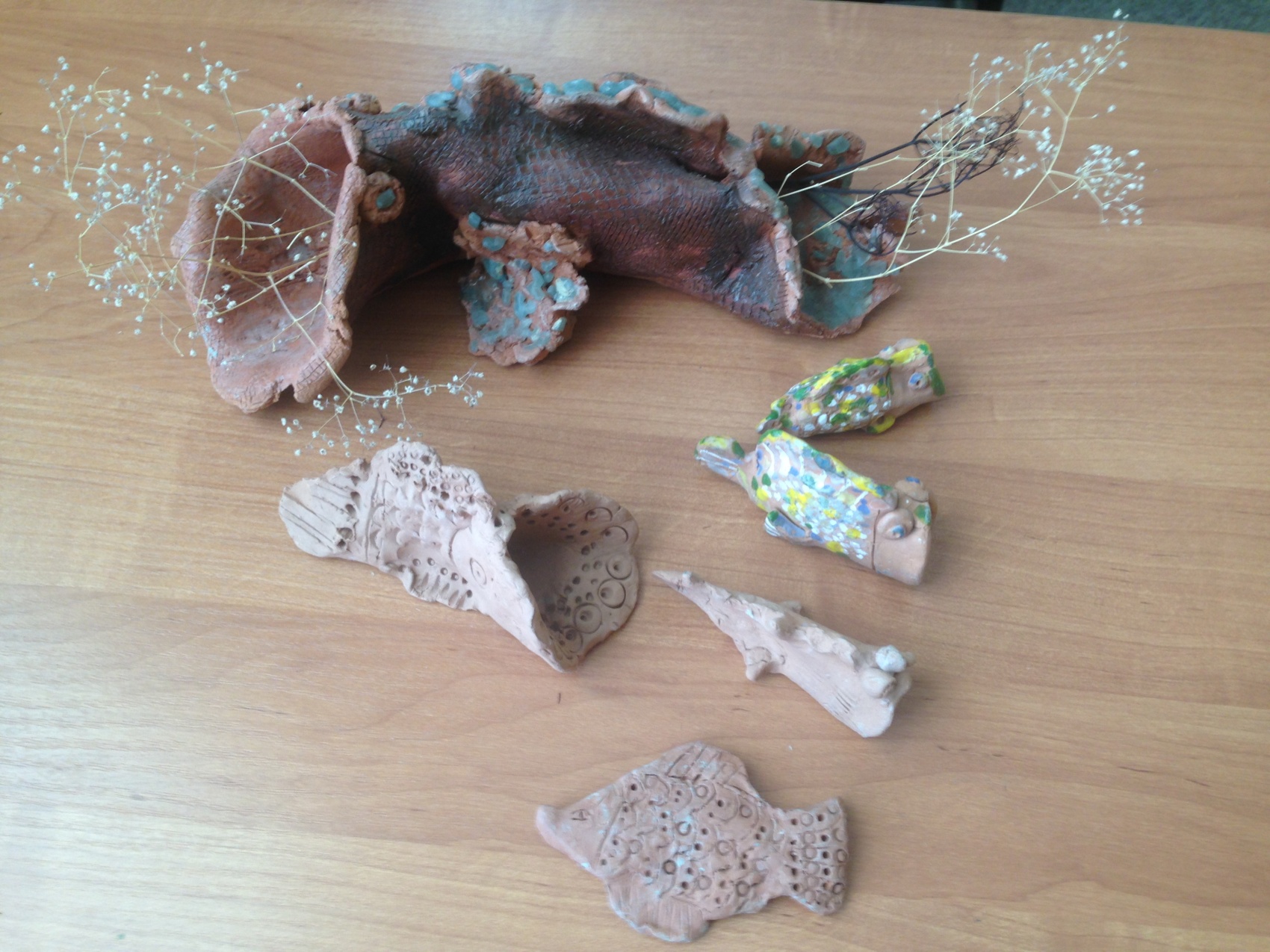   _________________________________________________________________                                                                                                         Приложение 1.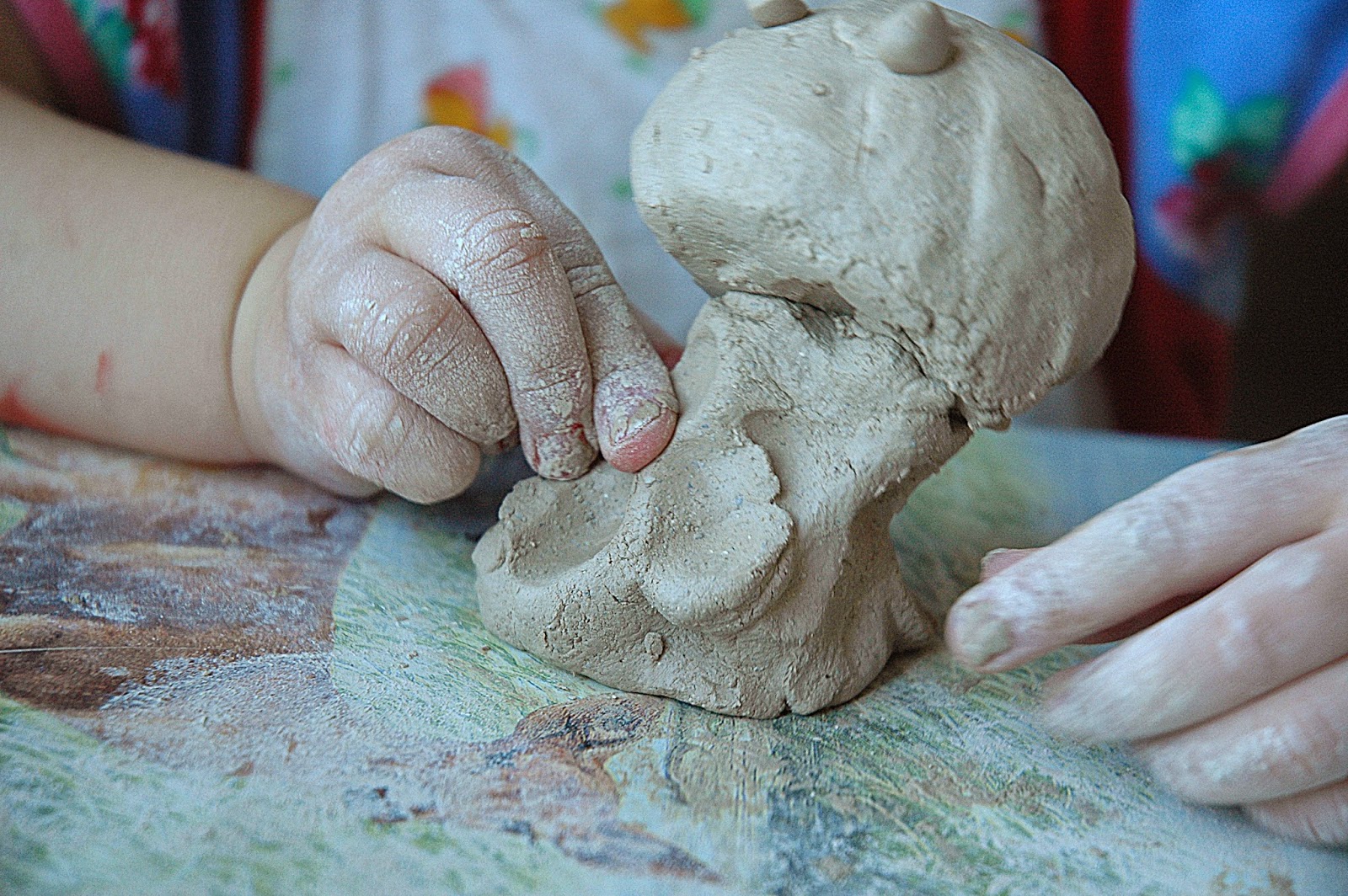 Учебно-творческие задания и дидактические игры для развития воображения, восприятия и мышления.!представленные задания и игры проводятся на занятиях по лепке ,  так же возможна реализация их на занятиях изобразительного творчества, в любых техниках!Создать  птицу,  животного,  человека в форме яйца, шара, луковицы и т.д. (изначально задана форма).Создать  образы на основе заданного силуэта (изначально создан  силуэт из кома глины или изображение  неопределенного силуэта    художественными материалами).Создать изображение животных при помощи геометрических фигур (изначально  заданы геометрические фигуры).Указать во внешнем облике предмета характерные выразительные  особенности  (напр.: Что нужно добавить, чтобы кусок глины или цветовое  пятно превратилось в кошку, собаку? и т.п.).Упражнение «Волшебство слова». Передача ассоциаций, связанных с этими словами (формой; формой и цветом).Занятия по изобразительному искусству(графика): упражнения «Монотипия» «оттиск». Способом «монотипия» , «оттиск»создать пятно, увидеть в нем какой-нибудь образ (возможен вариант дорисовки деталей).Дидактическая игра: создаем  «ожерелье» (найти связь между понятиями. Например: керамика – гончар, глина, вода, огонь. Живопись - ? Дикие животные-? Дорога-?).Дидактическая игра «На что похоже?»(возможность проводить как на занятиях лепки, так и  рисовании. Это задание-игра представляет собой  обобщение нескольких представленных заданий- это и повторение, и отдельное задание №1,№2,№3,№4).Групповое занятие: одна часть группы составляет образы-другие угадывают(так же можно проводить на разных занятиях: лепки, ИЗО).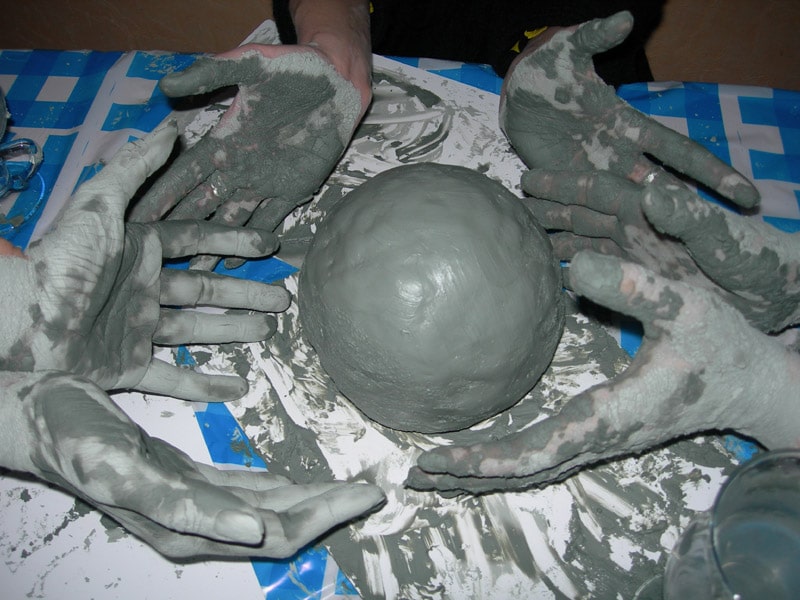 